ЗАДАЧА 6.2. РАСЧЕТ ВАЛА НА ИЗГИБ С КРУЧЕНИЕМ	Шкив с диаметром D1 и с углом наклона ветвей ремня к горизонту  1 делает n оборотов в минуту и передает мощность N кВт. Два других шкива имеют одинаковые диаметры D2 и углы наклона ветвей ремней к горизонту 2 ; каждый из этих шкивов передает мощность N/2.	1. Определить внешние скручивающие моменты, приложенные к шкивам, и соответствующие окружные усилия в ремнях шкивов.	2. Построить эпюру крутящих моментов Мкр.	3. Получить  эпюры изгибающих моментов  от вертикальных сил Мив, от  горизонтальных сил Миг и эпюру суммарных  изгибающих моментов Ми.	4. Подобрать диаметр сплошного вала по третьей теории прочности, приняв допускаемое напряжение []=70 МПа.	5..Численные данные к расчету вала определяются по 1-й цифре шифра из следующей таблицы: ЗАДАНИЕ К РАСЧЕТНО-ГРАФИЧЕСКОЙ РАБОТЕ № 4“ОПРЕДЕЛЕНИЕ ПЕРЕМЕЩЕНИЙ БАЛКИ”Задача 4. 1. Построить эпюры изгибающих моментов  и поперечных сил  в  балке.2. Подобрать по сортаменту  двутавровое сечение балки из условия  прочности по нормальным напряжениям, приняв допускаемое напряжение []=160 МПа.3. Вычислить прогиб балки f по середине пролета, приняв модуль упругости стали Е=2·105 МПа;  сравнить прогиб f с допускаемым  прогибом [f]=L/500 и при необходимости увеличить номер двутавра.4. Вычислить углы поворота  на опорах и прогибы f по середине пролета и на конце консоли.5. Вычертить изогнутую ось балки, приняв масштабы: горизонтальный 1:50, вертикальный 1:1.Исходные данные принимаются в соответствии с шифром студента, который необходимо получить у преподавателя. Численные данные к 
РГР-4 определяются по 1-й цифре шифра из следующей таблицы:задача 6.2 рисунок3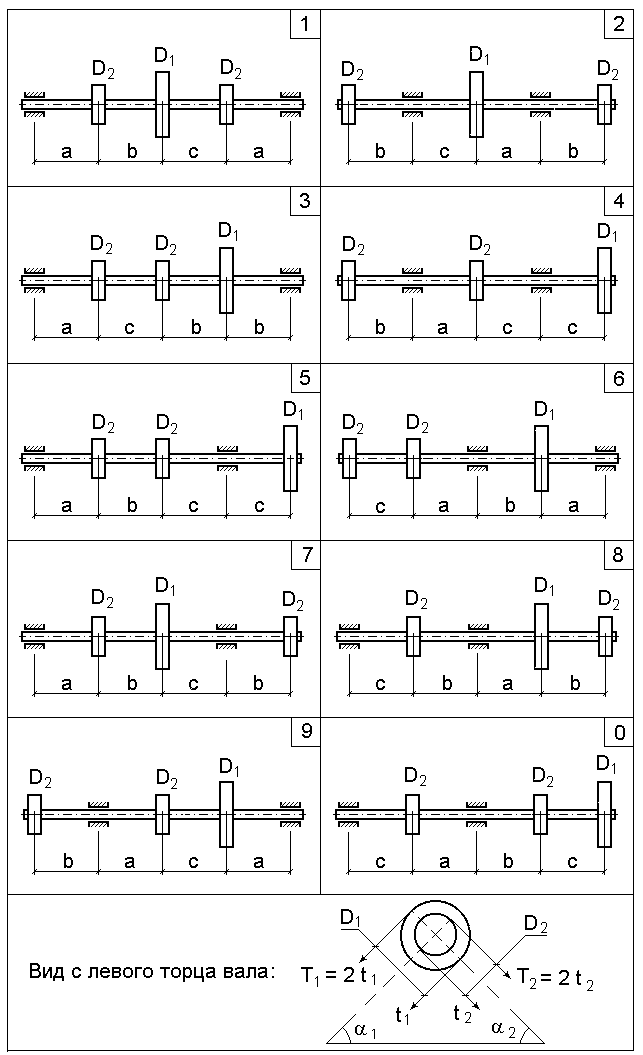 Группа1-я цифра шифраNкВтnоб/мин12D1мD2мaмbмcм31313123030045301.41.00.20.30.331Группа1-я цифрашифраРкНqкН/мMкНмLмам31313124030406231задача4 рисунок3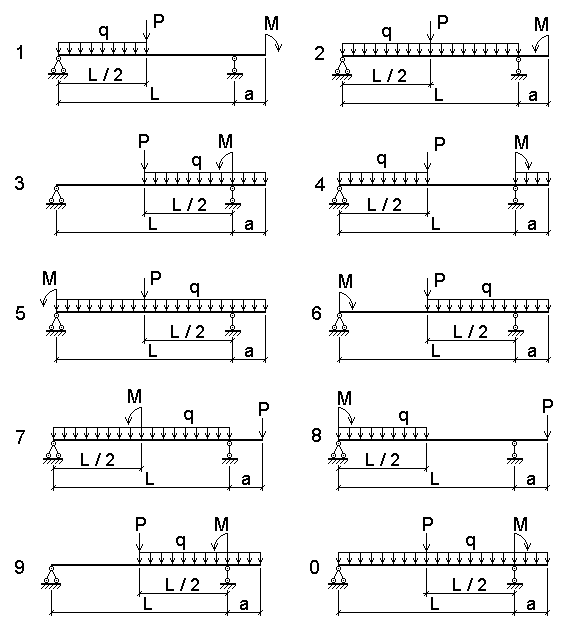 задача4 рисунок3задача4 рисунок3задача4 рисунок3